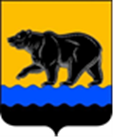 СЧЁТНАЯ ПАЛАТА ГОРОДА НЕФТЕЮГАНСКА16 мкрн., д. 23, помещение № 97, г. Нефтеюганск, Ханты-Мансийский автономный округ - Югра(Тюменская область), 628310, телефон: 20-30-54, факс: 20-30-63 е-mail: sp-ugansk@mail.ru_______________________________________________________________________________________ЗАКЛЮЧЕНИЕ на проект постановления администрации города Нефтеюганска «О порядках предоставления субсидий сельскохозяйственным товаропроизводителям» Счётная палата в соответствии с пунктом 7 части 2 статьи 9 Федерального закона от 07.02.2011 № 6-ФЗ «Об общих принципах организации и деятельности контрольно-счётных органов субъектов Российской Федерации и муниципальных образований» проводит экспертизу проектов муниципальных правовых актов (включая обоснованность финансово-экономических обоснований) в части, касающейся расходных обязательств муниципального образования.В соответствии с подпунктом 3 пункта 2, пунктом 3 статьи 78 Бюджетного кодекса Российской Федерации субсидии юридическим лицам, индивидуальным предпринимателям, а также физическим лицам - производителям товаров, работ, услуг предоставляются из местного бюджета - в случаях и порядке, предусмотренных решением представительного органа муниципального образования о местном бюджете и принимаемыми 
в соответствии с ним муниципальными правовыми актами местной администрации или актами уполномоченных ею органов местного самоуправления.  Муниципальные правовые акты, регулирующие предоставление субсидий юридическим лицам, индивидуальным предпринимателям, а также физическим лицам - производителям товаров, работ, услуг, должны соответствовать общим требованиям, установленным Правительством Российской Федерации.Общие требования к нормативным правовым актам, муниципальным правовым актам, регулирующим предоставление субсидий, в том числе грантов в форме субсидий, юридическим лицам, индивидуальным предпринимателям, а также физическим лицам - производителям товаров, работ, услуг утверждены Постановлением Правительства Российской Федерации от 18.09.2020 № 1492 (далее по тексу – Общие требования).В целях проведения экспертизы представлен проект постановления администрации города Нефтеюганска «О порядках предоставления субсидий сельскохозяйственным товаропроизводителям», который устанавливает:1. Порядок предоставления субсидии на возмещение затрат сельскохозяйственным товаропроизводителям, связанных с реализацией продукции растениеводства собственного производства (далее – Порядок № 1);2. Порядок предоставления субсидии на возмещение затрат  сельскохозяйственным товаропроизводителям, связанных с реализацией продукции животноводства собственного производства, содержанием маточного поголовья сельскохозяйственных животных (далее – Порядок № 2);3. Порядок предоставления субсидии на возмещение затрат  сельскохозяйственным товаропроизводителям, связанных с поддержкой и развитием малых форм хозяйствования (далее – Порядок № 3).Предоставление указанных выше субсидий осуществляется в целях реализации отдельного государственного полномочия автономного округа, переданного для осуществления органам местного самоуправления.  Порядок предоставления субвенций органам местного самоуправления муниципальных образований ХМАО-Югры на реализацию отдельного государственного полномочия по поддержке сельскохозяйственного производства и деятельности по заготовке и переработке дикоросов (далее – Порядок предоставления субвенций) утверждён Постановлением Правительства ХМАО - Югры от 30.12.2021 № 637-п.По результатам экспертизы установлено:Абзацы 2 пунктов 1.3 Порядков № 1, 2, абзац 3 пункта 1.3 Порядка № 3 необходимо актуализировать в части функций, выполняемых департаментом экономического развития администрации города Нефтеюганска при предоставлении субсидии, ввиду того, что последним осуществляется не только расчёт субсидии.2. В пунктах 2.1 Порядков № 1, 2, 3 предусмотрены положения о сроке размещения объявления, зависящие от дня вступления Порядков в силу, следовательно, правовые акты фактически не содержат информацию о сроке размещения объявления о проведении отбора в 2022 году, что не соответствует подпункту «б» пункта 4 Общих требований.3. Пунктами 3.12 Порядков № 1, 2 предусмотрено, что результатом предоставления субсидии является достижение значений результатов и показателей предоставления субсидии, закреплённых муниципальной программой города Нефтеюганска «Социально-экономическое развитие города Нефтеюганска», утверждённой постановлением администрации города Нефтеюганска от 15.11.2018 № 603-п и соглашением.Пункты 3.12 Порядков № 1, 2 не соответствуют подпункту «м» пункта 5 Общих требований, а именно отсутствуют конкретные, измеримые результаты предоставления субсидии.Кроме того, показатель результативности, установленный в Отчёте о достижении значений результатов и показателей предоставления субсидии Порядка № 1,  не соответствует показателям результатов муниципальной программы города Нефтеюганска «Социально-экономическое развитие города Нефтеюганска», утверждённой постановлением администрации города Нефтеюганска от 15.11.2018 № 603-п. Рекомендуем в Порядках предусмотреть результаты предоставления субсидии согласно требованиям подпункта «м» пункта 5 Общих требований, в тоже время, которые будут соответствовать показателям результативности муниципальной программы города Нефтеюганска «Социально-экономическое развитие города Нефтеюганска», утверждённой постановлением администрации города Нефтеюганска от 15.11.2018 № 603-п.4. Пунктами 5.2.1 Порядков № 1, 2, 3 предусмотрено, что субсидия подлежит возврату в случае досрочного расторжения соглашения.Трактовка является некорректной, так как соглашение может быть расторгнуто по причине уменьшения главному распорядителю как получателю бюджетных средств ранее доведённых лимитов бюджетных средств.5. В приложении 2 к Порядкам № 1, 3, в приложениях 2, 3, 4 к Порядку   № 2 отсутствует информация о согласии на публикацию (размещение) в информационно-телекоммуникационной сети «Интернет» информации об участнике отбора, что не соответствует подпункту «д» пункта 4 Общих требований.6. Пункт 2.2 Порядка № 2 дополнить требованием об отсутствии в отчётном периоде нарушений ветеринарных привил содержания сельскохозяйственных животных, которое предусмотрено в пункте 10.2 Порядка предоставления субвенции.7. Пунктом 3.3 Порядка № 2 предусмотрен, расчёт субсидии, который производится согласно установленным ставкам, но не более 95% фактически произведённых затрат.При этом, в соответствии с пунктом 10 Порядка предоставления субвенций, применение процентного соотношения к фактически произведённым затратам по содержанию маточного поголовья сельскохозяйственных животных является не обоснованным.8. Пунктом 3.7 Порядка № 2 предусмотрены основания для отказа в предоставлении субсидии, в том числе предъявление объёмов реализованной молочной продукции (в пересчёте на молоко), превышающих валовое производство молока за отчётный период; предъявление объёмов реализованного мяса при реализации животных (птицы) в живом виде (за исключением реализации племенного молодняка сельскохозяйственных животных племенными предприятиями).При этом пунктом 12 Порядка предоставления субвенции не предусмотрены указанные выше основания для не предоставления субсидии.Рекомендуем оценить обоснованность предусмотренных выше оснований для отказа в предоставлении субсидии.9. Подпунктом 2.8.1.2 пункта 2.8.1 Порядка № 3 не предусмотрены положения, в части предоставления заявителями в уполномоченный орган документов на приобретение оборудования для обязательной маркировки молочной продукции средствами идентификации, установленные абзацем 8 пункта 10.4 Порядка предоставления субвенций.Информацию о решениях, принятых по результатам рассмотрения настоящего заключения, просим представить в наш адрес в срок до 18.04.2022 года.Исполняющий обязанности председателя                                    Э.Н. ХуснуллинаИсполнитель:инспектор инспекторского отдела № 1Филатова Юлия ЕвгеньевнаТел. 8 (3463) 20-33-03Исх. от 18.03.2022 № СП-190-2 